  FARABİ BAŞVURULARI 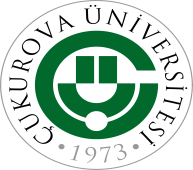 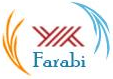   BAŞLIYOR !!!2019 - 2020 Eğitim Öğretim Yılı Farabi Değişim Programı için GÜZ / GÜZ+BAHAR DÖNEMİ başvuruları; 01 Mart 2019 Cuma günü başlayıp, 15 Mart 2019 Cuma günü mesai bitiminde sona erecektir. Başvuru süresi uzatılmayıp, bu tarihler dışında başvuru kabul edilmeyecektir.Başvuru Belgeleri Üniversitemiz Farabi Koordinasyon Ofisi’ne; Bilgisayar ortamında doldurulmuş, imzalı ve fotoğraf yapıştırılmış olarak şahsen teslim edilecektir. (Anadolu, Dokuz Eylül, İstanbul ve İstanbul-Cerrahpaşa Üniversitelerine başvurmak isteyen öğrencilerin öncelikle Üniversitelerin Online Başvuru tarihleri arasında web siteleri üzerinden başvuru yapıp, sistem çıktısının üniversitemizin başvuru tarihleri arasında ofisimize teslim edilmesi gerekmektedir.)Başvurular; Üniversitemizin anlaşmalı olduğu Üniversiteler ve Programlarına yapılabilecektir. Anlaşmada yer almayan bölümlere olan başvurular kabul edilmeyecektir.Başvuru yapmak istediğiniz Üniversitenin 2019-2020 Eğitim Öğretim Yılı Kontenjanlarını kendi web sayfalarından kontrol edip, Bölümünüz için kontenjan var ise başvuru yapılmalıdır. Kontenjanı olmayan bölümlere yapılan başvurular kabul edilmeyecektir.En fazla 2 üniversiteye başvuru yapılabilir. BAŞVURU BELGELERİ:Başvurulan üniversite sayısından 1 fazla olacak şekilde evrakların hazırlanması gerekmektedir.Aday Öğrenci Başvuru Formu Transkript Vesikalık Foto 	 Nüfus Cüzdanı Fotokopisi Dil Belgesi (Başvurulan Programın Öğrenim Dili Yabancı dil ise)Online Başvuru Sistemi Çıktısı (Başvurusu online olan üniversiteye başvurulduğunda)El yazısı ile doldurulan Formlar kabul edilmeyecektir.BAŞVURU ŞARTLARI:Üniversitemiz örgün eğitim verilen bir yükseköğretim programında kayıtlı olmak.Daha önce Farabi Değişim Programından faydalanmamış olmak,(Lisans, Yüksek Lisans ve Doktora düzeyinde 1’er defa değişim yapılabilir.)Tıp Fakültesi 6. sınıf (intörn) öğrencisi olmamak,Hazırlık sınıfı öğrencisi olmamak,En az bir dönemlik genel akademik not ortalamasına sahip olmak, Ön Lisans ve Lisans öğrencilerinin genel akademik not ortalamasının en az 2,00/4 olması.Yüksek Lisans ve Doktora öğrencilerinin genel akademik not ortalamasının en az 2,50/4 olması.Alttan ders olması başvuruya engel değildir.BAŞVURU EVRAKLARININ HAZIRLANMASI:Başvuru yapmak istediğiniz Üniversite/Üniversiteler ve Bölümünüz ile Anlaşmamız var ise başvuru yapılmasına dikkat edilmelidir.Başvuru yapmak istediğiniz Üniversitenin 2019-2020 Eğitim Öğretim Yılı Kontenjanlarını kendi web sayfalarından kontrol edip, Bölümünüz için kontenjan var ise başvuru yapılmasına dikkat edilmelidir.Okumuş olduğunuz bölümün ve almak zorunda olduğunuz zorunlu derslerin başvuru yapmak istediğiniz Üniversitede veriliyor olmasına dikkat edilmelidir. Aday Öğrenci Başvuru Formu: Bu Forma Farabi web sayfamızda bulunan Belgeler ve Formlar başlığı içinden ve duyurumuzun altından ulaşabilirsiniz. Aday öğrenciler bu formu bilgisayar ortamında eksiksiz olarak doldurup, fotoğraf yapıştırıp ve imzaladıktan sonra Bölüm Koordinatörüne de imzalatıp Farabi Koordinasyon Ofisine teslim edilecektir. (El yazısı ile doldurulan Formlar kabul edilmeyecektir.)Transkript:  Ön Lisans ve Lisans öğrencileri için Öğrenci İşleri Daire Başkanlığından, Yüksek Lisans ve Doktora öğrencileri için ilgili Enstitü Müdürlüğünden onaylı olarak alınacaktır.Dil Belgesi: Başvurduğunuz programın öğrenim dili yabancı bir dil ise, dil düzeyinizi gösteren belgedir. Başvurduğunuz üniversite için geçerli olabilecek Dil Belgesinin içeriğini üniversitelerin web sayfasından ve Farabi Koordinatörlüklerinden ulaşabilirsiniz. Online Başvuru Sistemi Çıktısı: Online Başvuru alan Üniversitelere başvurmak isteyen öğrencilerin öncelikle Üniversitelerin Online Başvuru tarihleri arasında web siteleri üzerinden online başvuru yapıp, sistem çıktısının üniversitemizin başvuru tarihleri arasında ofisimize teslim edilmesi gerekmektedir.BAŞVURULARIN DEĞERLENDİRİLMESİ ve GİTMEYE HAK KAZANAN ÖĞRENCİLERİN DEĞİŞİM SÜREÇLERİ:1 Mart-15 Mart 2019 tarihleri arasında alınan başvurular, Ofisimizce incelendikten sonra uygun görülen başvurular değerlendirilmek üzere 4 Nisan 2019 tarihine kadar ilgili Üniversitelere gönderilir.Başvuru Sonuçları; en geç 25 Nisan 2019 tarihinde öncelikle Başvurulan üniversitenin Farabi web sayfasında, daha sonra da üniversitemiz Farabi web sayfasında duyurulur.Bu süreçte Marmara Üniversitesi gibi bazı üniversitelerde eğitim dili yabancı dil olan bölümler için Dil Sınav yapılmaktadır. Sınav tarihleri sonuçlar açıklandıktan sonra Üniversitelerin web sayfalarında yayınlanacaktır.26 Nisan- Başvurusu Kabul edilen öğrenciler için Koordinatörlüğümüzce FARABİ DEĞİŞİM PROGRAMI ORYANTASYONU yapılacaktır.25 Nisan-9 Mayıs 2019 tarihleri arasında Başvurusu kabul edilen öğrencilerin evrak hazırlama süreci gerçekleşecektir.BURSLAR:Yürütme Kurulu'nun 06.02.2019 tarihli toplantısında Farabi Değişim Programı (2019-2020 Eğitim Öğretim Yılı Kriterleri) kapsamında kabul edilen ve değişime katılacak tüm öğrencilere ödenecek aylık burs miktarının 4 ay süre ile 600 TL olarak belirlenmiştir.Çukurova Üniversitesi   -  Dış İlişkiler Birimi Farabi Değişim Programı KoordinatörlüğüTel:  0 322 3387309   &   Fax: 0 322 3387309   E-posta:  farabi@cu.edu.tr- cukurovafarabi@gmail.com